Mrs. Daniel’s Newsletter  Mrs. Daniel’s Newsletter  Mrs. Daniel’s Newsletter  Mrs. Daniel’s Newsletter  Mrs. Daniel’s Newsletter  Mrs. Daniel’s Newsletter  ACAP Testing: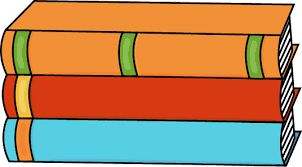 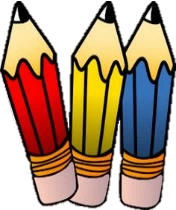 We will be taking the ACAP test this week. Please make sure your child is rested and present each day.ACAP Testing:We will be taking the ACAP test this week. Please make sure your child is rested and present each day.ACAP Testing:We will be taking the ACAP test this week. Please make sure your child is rested and present each day.ACAP Testing:We will be taking the ACAP test this week. Please make sure your child is rested and present each day.ACAP Testing:We will be taking the ACAP test this week. Please make sure your child is rested and present each day.ACAP Testing:We will be taking the ACAP test this week. Please make sure your child is rested and present each day.April 5-9, 2021Grammar (different kinds of pronouns) and Reading Skills (character and setting) Tests: Vocabulary and Spelling (ph, gh, ck, ng) Tests: FridayApril 5-9, 2021Grammar (different kinds of pronouns) and Reading Skills (character and setting) Tests: Vocabulary and Spelling (ph, gh, ck, ng) Tests: FridayApril 5-9, 2021Grammar (different kinds of pronouns) and Reading Skills (character and setting) Tests: Vocabulary and Spelling (ph, gh, ck, ng) Tests: FridayApril 5-9, 2021Grammar (different kinds of pronouns) and Reading Skills (character and setting) Tests: Vocabulary and Spelling (ph, gh, ck, ng) Tests: FridayApril 5-9, 2021Grammar (different kinds of pronouns) and Reading Skills (character and setting) Tests: Vocabulary and Spelling (ph, gh, ck, ng) Tests: FridayApril 5-9, 2021Grammar (different kinds of pronouns) and Reading Skills (character and setting) Tests: Vocabulary and Spelling (ph, gh, ck, ng) Tests: FridayStory: “Horace and Morris but mostly Dolores” by James HowePhonics/Fluency:consonant patterns (digraphs)ph, gh, ck, ngText-Based Comprehension:character and setting; story structureGrammar: 
different kinds of pronounsStory: “Horace and Morris but mostly Dolores” by James HowePhonics/Fluency:consonant patterns (digraphs)ph, gh, ck, ngText-Based Comprehension:character and setting; story structureGrammar: 
different kinds of pronounsSelection Vocabulary Words (Students will be tested on these): adventure – an exciting or unusual thing to doclimbed – to go up something usually by using your hands and feetclubhouse – a building used by a group of people joined together for             
                   some special reason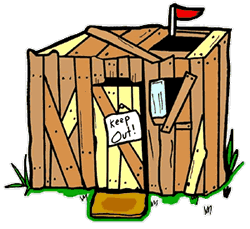 exploring – traveling to discover new areasgreatest – the best and most importanttruest – the most faithful and loyalwondered – wanted to know about something                            Amazing Words
              appreciate, respect, firmly, defiant, 
         communicate, demand, advantage, ferocious Selection Vocabulary Words (Students will be tested on these): adventure – an exciting or unusual thing to doclimbed – to go up something usually by using your hands and feetclubhouse – a building used by a group of people joined together for             
                   some special reasonexploring – traveling to discover new areasgreatest – the best and most importanttruest – the most faithful and loyalwondered – wanted to know about something                            Amazing Words
              appreciate, respect, firmly, defiant, 
         communicate, demand, advantage, ferocious Selection Vocabulary Words (Students will be tested on these): adventure – an exciting or unusual thing to doclimbed – to go up something usually by using your hands and feetclubhouse – a building used by a group of people joined together for             
                   some special reasonexploring – traveling to discover new areasgreatest – the best and most importanttruest – the most faithful and loyalwondered – wanted to know about something                            Amazing Words
              appreciate, respect, firmly, defiant, 
         communicate, demand, advantage, ferocious Selection Vocabulary Words (Students will be tested on these): adventure – an exciting or unusual thing to doclimbed – to go up something usually by using your hands and feetclubhouse – a building used by a group of people joined together for             
                   some special reasonexploring – traveling to discover new areasgreatest – the best and most importanttruest – the most faithful and loyalwondered – wanted to know about something                            Amazing Words
              appreciate, respect, firmly, defiant, 
         communicate, demand, advantage, ferocious Topic 11 Review: 3-digit addition and subtraction with 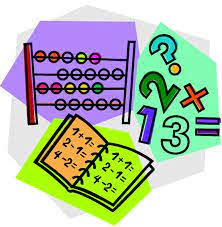 RegroupingWe will be reviewing thistopic this week and testing on Wednesday.Topic 11 Review: 3-digit addition and subtraction with RegroupingWe will be reviewing thistopic this week and testing on Wednesday.Topic 11 Review: 3-digit addition and subtraction with RegroupingWe will be reviewing thistopic this week and testing on Wednesday.        Social Studies/Science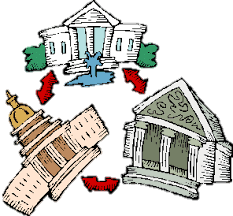 This week we are learning about government and citizenship. Students will learn why people form governments and specifics about the three branches of our  government. They will also study ways people can become an American citizen.        Social Studies/ScienceThis week we are learning about government and citizenship. Students will learn why people form governments and specifics about the three branches of our  government. They will also study ways people can become an American citizen.        Social Studies/ScienceThis week we are learning about government and citizenship. Students will learn why people form governments and specifics about the three branches of our  government. They will also study ways people can become an American citizen.Spelling Words:Spelling Words:Spelling Words:Spelling Words:Spelling Words:Spelling Words:phoneenoughbacktracklaughticketducklinglaughticketducklinglaughticketducklinggraphtoughphotoroughcoughclang